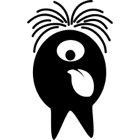 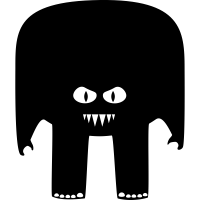 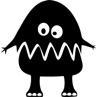 Images by Joel McKinney / CCCreature nameCreature storymake up a short story (2-3 lines or more) about the creature’s experience of:a field tripthe first week of school taking a test giving a presentation learning something newsomething of your choice